                                                                 Wniosek        o przyjęcie dziecka do Centrum Rozwoju Dziecka „Żyrafka”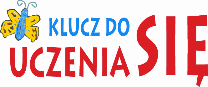                                                             - proszę dokładnie przeczytać-Imię i nazwisko dziecka………………………………………………………… .…… lat…….data urodzenia………………...  na  4-ro miesięczny program,   2 x w tygodniu.  W ramach 1-go spotkania (2 godz.  dyd.) - dziecko weźmie udział  w 2 sesjach rozwojowych. Plan spotkania: 5–10 min-powitanie; 20-30 min sesja - Matematyka sensoryczna  15-25 min -przerwa- mini posiłek,  zabawa dowolna; następnie  20-30 min – sesja - Gry Rozwijające;           5 min –pożegnanie, zabawy z piosenką.I.Dane dziecka:  Adres zamieszkania……………………………………………………………………….Imiona i nazwiska rodziców………………………………………………………………Kontakt: tel/email…………………………………………………………………………. Rodzeństwo/wiek…… …………………………………………………………………      II Przyjmuję do wiadomości , że:                                 Pierwsze spotkanie – 19.02.2018* Program „Klucz do uczenia się” zawiera 64 sesje – 32 spotkania i trwa  4 m-ce  * Opłata za 1 miesiąc  – 16 sesji rozwojowych wynosi 195 zł, płatne z góry  +160 zł. – wpisowe,  po    otrzymaniu rachunku przelewem – 7 dni - na konto Stowarzyszenia „Wychowanie  dla Przyszłości”* Nieobecność dziecka nie powoduje zwrotu wpłaty – program zaś będzie uzupełniany na   kolejnych spotkaniach, bądź rodzice mogą odebrać  realizowane zadania.* Nieobecność należy zgłosić tel. co najmniej 1 godz. przed zajęciami. * Współpraca – deklaruję czynny udział w programie, kontynuację zabaw w domu,udział   2 x w 2,5 godzinnym spotkaniu szkoleniowym dla rodziców i wspólnym dzieleniu się    spostrzeżeniami na temat rozwoju dziecka.Dnia……………………………….                           …………………………………………..                                                                                               Podpis rodzica – opiekunUwaga- zajęcia rozpoczną się przy pełnym naborze grupy tj. 7-8-ioro dzieci-----------------------------------------------------------------------------------------------------------------------------------------------------------------------Ten odcinek otrzymują Rodzice                                                Centrum Rozwoju Dziecka  „Żyrafka”                                                                  
                                 ul. Kilińskiego 1A, 14-100 Ostróda, tel 667 866 863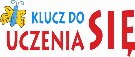 Dziecko…………………………………  przyjęte do grupy ………. Nauczyciel :    Maria Skowrońska                   www.sukcesdziecka.pl           www.zyrafka.com.pl             e-mail: maria@swdp.pl Zajęcia będą się odbywały:     poniedziałki i środy                                                                                         Maria Skowrońska   Godz.   9:00 - 10:40                                                                                           tel. 667 866 863                                                                                                                                                                                                                                                                                                                  